Tranh cổ động phòng chống dịch COVID - 19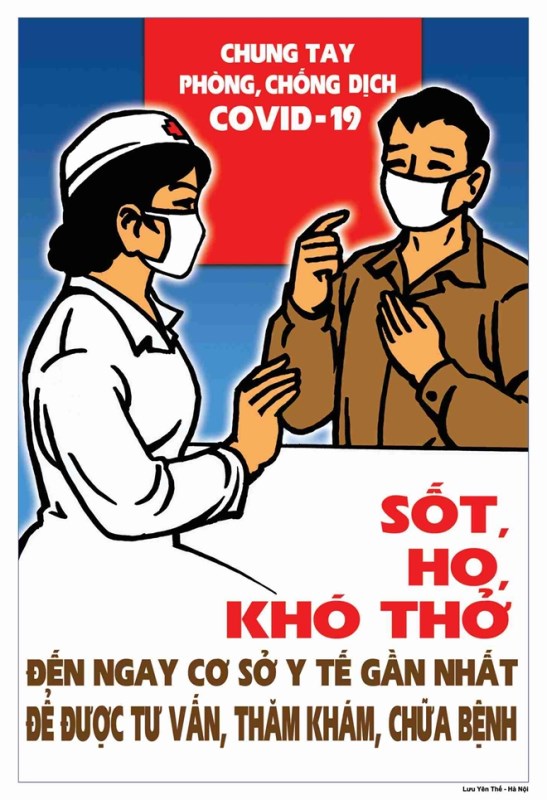 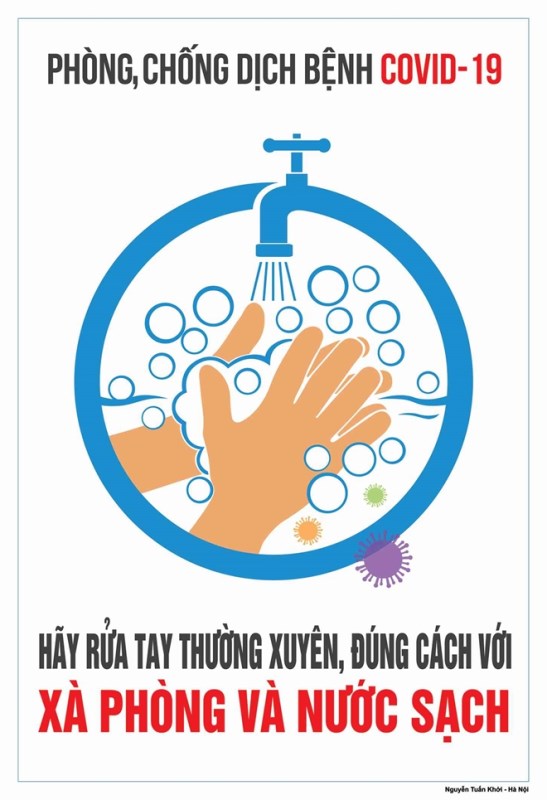 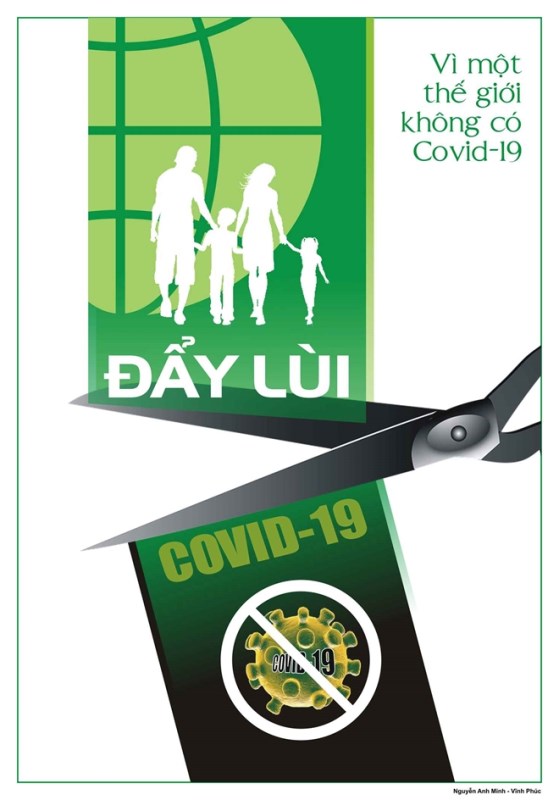 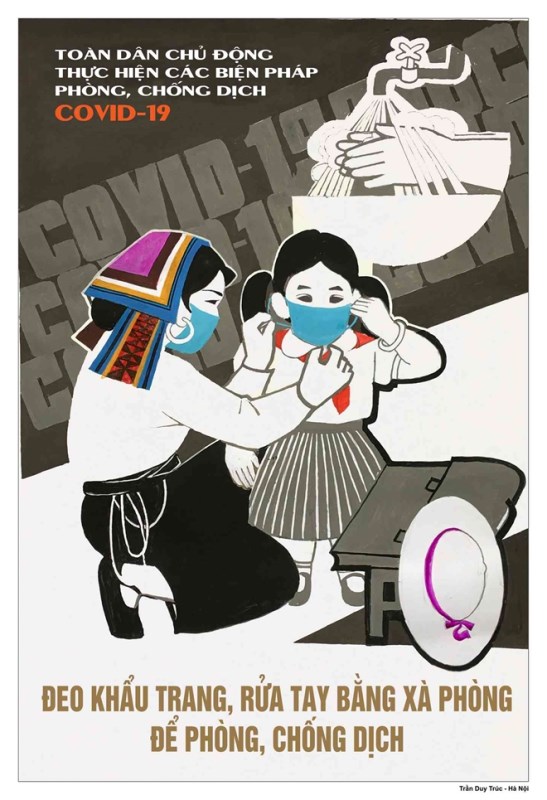 Tranh tuyên truyền phòng chống COVID-19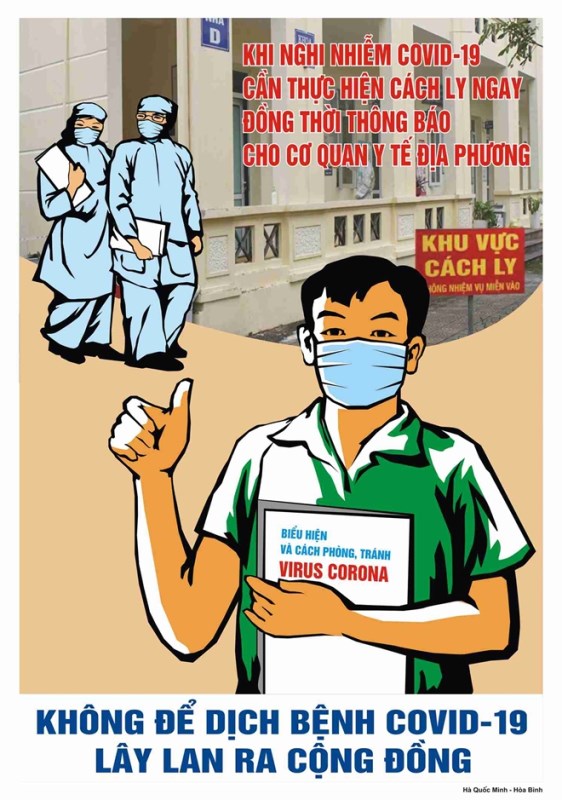 Một trong số các tranh cổ động được Hội đồng nghệ thuật lựa chọn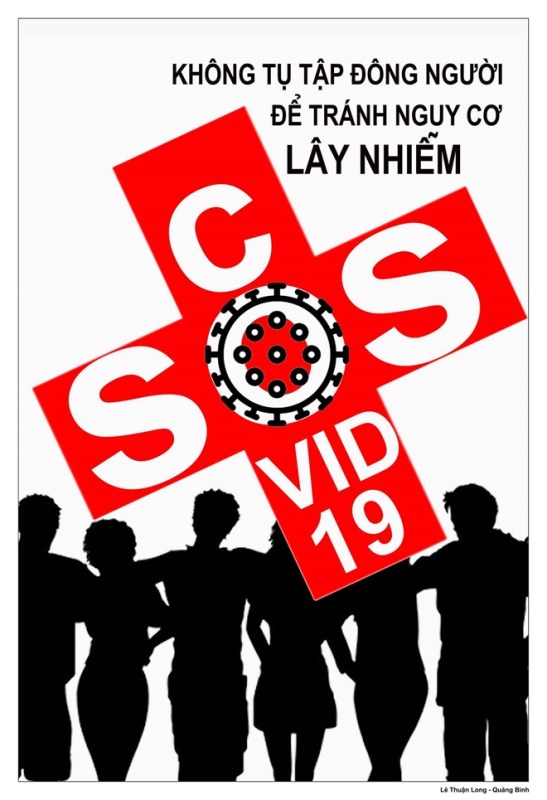 Tranh tuyên truyền phòng chống COVID-19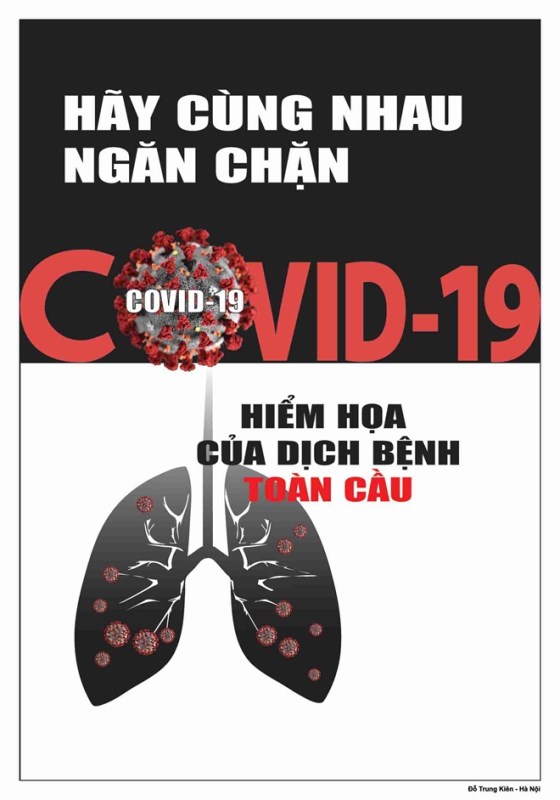 Tranh tuyên truyền phòng chống COVID-19